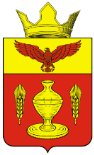 ВОЛГОГРАДСКАЯ ОБЛАСТЬПАЛЛАСОВСКИЙ МУНИЦИПАЛЬНЫЙ РАЙОН
 АДМИНИСТРАЦИЯ ГОНЧАРОВСКОГО СЕЛЬСКОГО ПОСЕЛЕНИЯП О С Т А Н О В Л Е Н И Е«17» августа 2022 года	                  п. Золотари	                                         №90О внесении изменений и дополнений в Постановление №79 от «20» декабря 2019 годаОб утверждении Порядка формирования перечня налоговых расходов и оценки налоговых расходов Гончаровского сельского поселенияС целью приведения законодательства Гончаровского сельского поселения в соответствие с действующим законодательством, руководствуясь статьей 7 Федерального закона от 06 октября 2003 года № 131-ФЗ «Об общих принципах организации местного самоуправления в Российской Федерации», администрация Гончаровского сельского поселенияПОСТАНОВЛЯЕТ:              1.Внести изменения и дополнения в постановление администрации Гончаровского сельского поселения №79 от «20» декабря 2019 года Об утверждении Порядка формирования перечня налоговых расходов и оценки налоговых расходов Гончаровского сельского поселения.1.1. Пункт 15 Порядка изложить в следующей редакции:        «15. Критериями целесообразности осуществления налоговых расходов являются: соответствие налоговых расходов Гончаровского сельского поселения целям муниципальных программ и (или) целям социально-экономической политики Гончаровского сельского поселения, не относящимся к муниципальным программам;востребованность плательщиками предоставленных льгот, которая характеризуется соотношением численности плательщиков, воспользовавшихся правом на льготы, и численности плательщиков, обладающих потенциальным правом на применение льготы, или общей численности плательщиков, за 5-летний период.При необходимости кураторами налоговых расходов могут быть установлены иные критерии целесообразности предоставления льгот для плательщиков.В целях проведения оценки востребованности плательщиками предоставленных льгот куратором налогового расхода может быть определено минимальное значение соотношения, указанного в абзаце третьем настоящего пункта, при котором льгота признается востребованной.».2.Контроль за исполнением настоящего постановления оставляю за собой.3.Настоящее постановление вступает в силу со дня его официального опубликования (обнародования). Глава Гончаровского сельского поселения                                                              С.Г. НургазиевРег. №90/2022г.